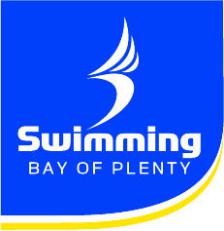 Swimming Bay of Plenty Clubs and Members are invited to submit nominations for the following BOP Awards to Swimming Bay of Plenty, P O Box 5084, Rotorua 3044 or via email to swimbopawards@gmail.com by 5pm 1st August.Award Category (please select category for your nomination).	 Technical Official of the YearTo be awarded annually to a SBOP registered Voting Technical Official who contributed exceptional service at swim meets during the past season. Consideration will be given to pool side etiquette, character and overall commitment. Candidates can be nominated by any club within the Region, by any registered member or by the Regional Awards Committee	 Coach of the YearTo be awarded annually to a SBOP registered  Coach, based on swimmer performance at swim meets during the past season. Consideration will also be given to pool side etiquette, character and overall commitment. Candidates can be nominated by any club within the Region, by any registered member or by the Regional Awards Committee.Date of Nomination Nominators Details Nominator Contact Phone	           Contact Email Member Club Nominees Details  Nominee Name Nominee Address Contact Phone              Contact Email Nominees Registration ID Nominees Club .Please noteThe qualifying period for awards is from 1 July of the previous year to 30 June of the currentyear.All nominators must be members of Swimming Bay of Plenty Please complete a separate nomination form for each nominee and category.Please provide accurate and specific information on the status of the event A jpeg photo of the nominee must accompany all nominations. (minimum size 1Mb)Nominees CredentialsInternational Achievements National AchievementsRegional Achievements Character, Diligence and Pool Side EtiquetteService/ Contribution to Swimming Performed by the nominee during the past season and the reasons as to why they are a worthy recipient for the award 